ОГБОУ СПО СМОЛЕНСКИЙ ПРОМЫШЛЕННО-ЭКОНОМИЧЕСКИЙ КОЛЛЕДЖУтверждаюДекан Технического факультета_________________ Лазарева Т.В.ПРОМЕЖУТОЧНАЯ АТТЕСТАЦИЯ   ЗНАНИЙ СТУДЕНТАОценочные материалыпо дисциплине «Инженерная графика»для студентов специальности 280703 Пожарная безопасностьСоставлена  преподавателем технического факультетаАнтиповым В.А. Пояснительная запискаПромежуточная аттестация  знаний студентов по дисциплине «Начертательная геометрия и инженерная графика» представлена в форме практического задания, оценивающих уровень освоения ЗУН в процессе изучения разделовРаздел 1. Геометрическое черчениеРаздел 2.  Основы начертательной геометрииРаздел 3 Геометрические тела в ортогональных и аксонометрических проекцияхРаздел 4. Проекционное черчение Предложенные задания направлены на формирование профессиональных компетенций ПК 1, ПК 28  и соответствуют идентификаторам И 1.  ПК-1. Чтение чертежа детали.  Определение  геометрической формы И 2. ПК-1. Чтение чертежа заготовки.  Определение  геометрической формы заготовки.И 1.  ПК-28. Оформлять техническую документацию в соответствии с требованиями ЕСКД.Количество вариантов 10Время выполнения контрольной работы: 90 мин.Цель проведения:Оценить ЗУН, полученные при изучении разделов.Содержание работы: А.Низкий  уровень.1. Знание понятий и определений. 2. Умение описывать геометрическую форму  модели.2. Умение строить комплексный чертёж модели.2. Знание основных стандартов ЕСКД по правилам  оформления чертежейБ.Базовый  уровень. 1.Умение выполнять разрезы. 2.Умение строить изометрическую проекцию.В. Повышенный  уровень                                 1. Умение строить изометрическую проекцию с вырезом четверти.Система оценивания: Выполнение задания уровня А (репродуктивный) оценивается на «3» (удовлетворительно) – 55% - 70%,выполнение задания уровня  Б (частично-поисковый) оценивается на «4» (хорошо) – 71% - 85%, при условии выполнения задания уровня А,выполнение задания уровня  В  (творческий) оценивается на «5» (отлично) – 86% - 100 %, при условии выполнения задания уровня Б.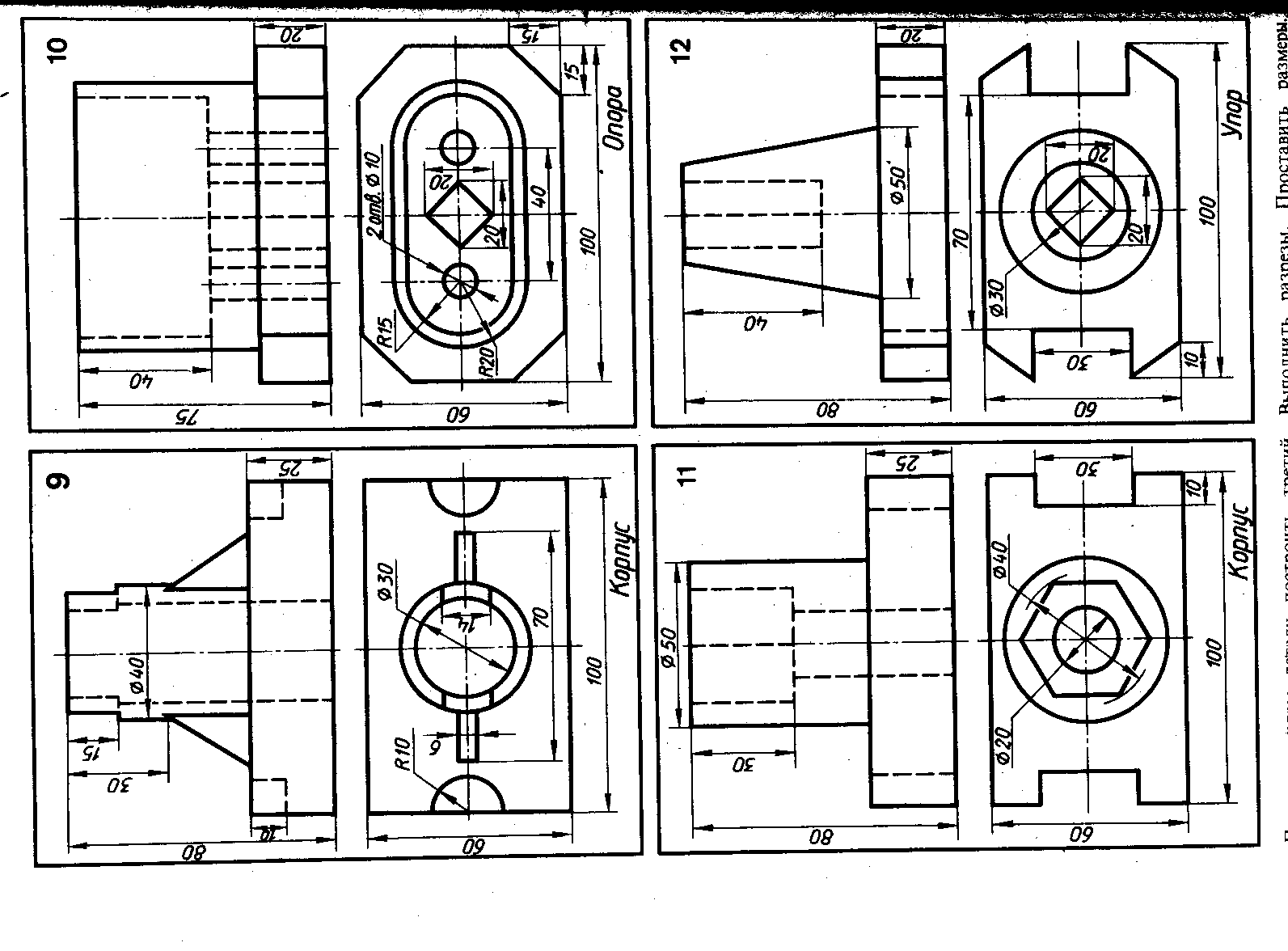 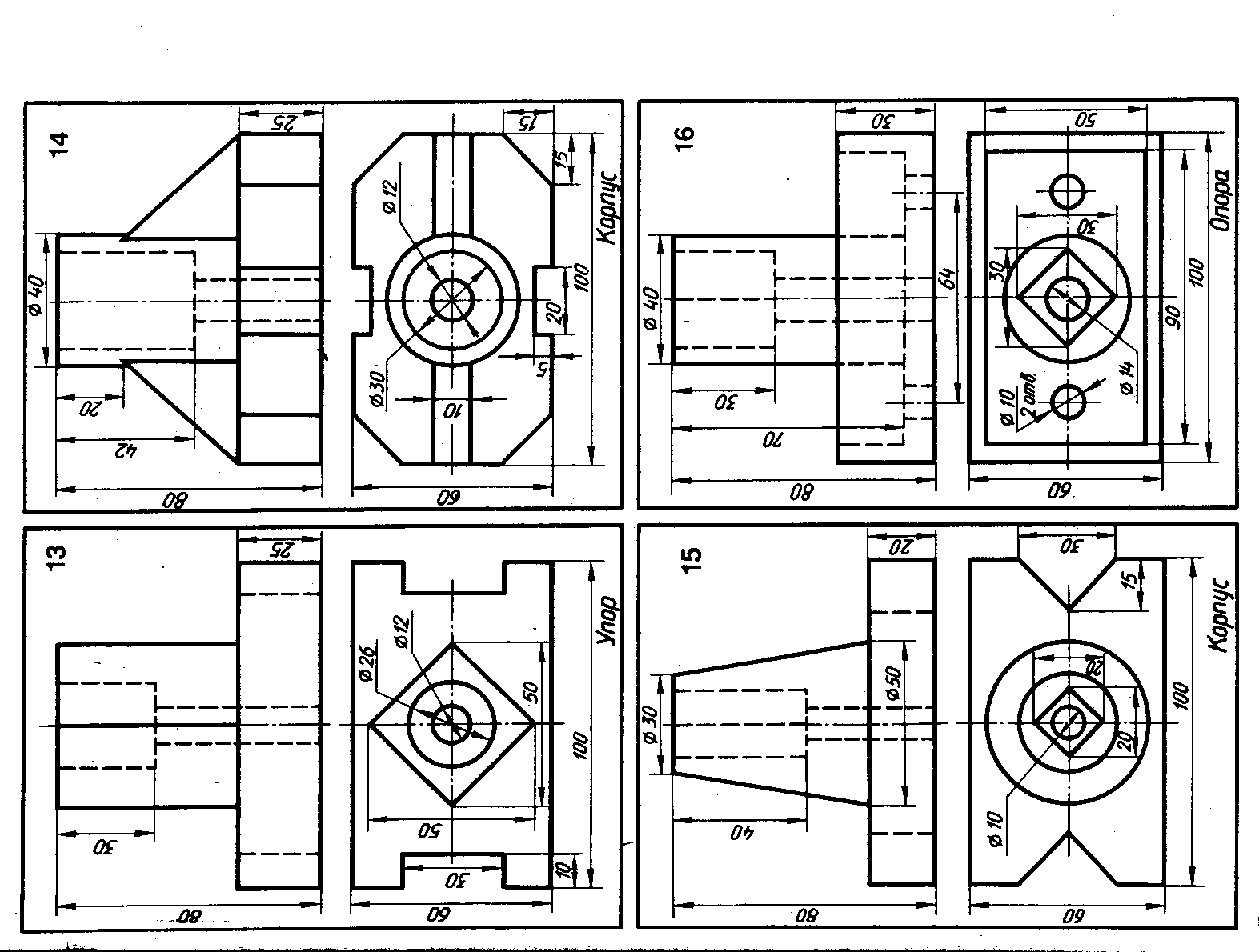 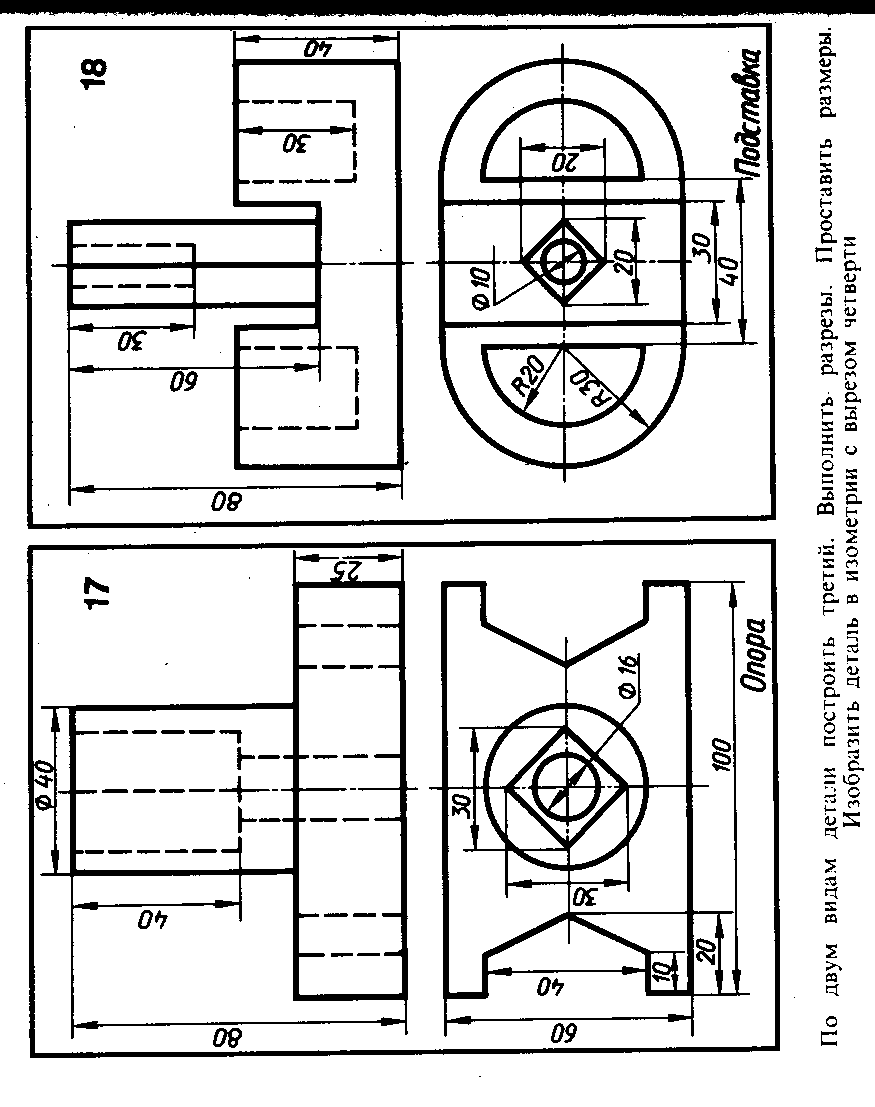 Вариант 1Вариант 1Выполните  комплексный чертёж модели с описанием формы и оформлением чертёжа  согласно требованиям  ЕСКД.Вариант 2Вариант 2Выполните  комплексный чертёж модели с описанием формы и оформлением чертёжа  согласно требованиям  ЕСКД.Вариант 3Вариант 3Выполните  комплексный чертёж модели с описанием формы и оформлением чертёжа  согласно требованиям  ЕСКД.Вариант 4Вариант 4Выполните  комплексный чертёж модели с описанием формы и оформлением чертёжа  согласно требованиям  ЕСКД.Вариант 5Вариант 5Выполните  комплексный чертёж модели с описанием формы и оформлением чертёжа  согласно требованиям  ЕСКД.Вариант 6Вариант 6Выполните  комплексный чертёж модели с описанием формы и оформлением чертёжа  согласно требованиям  ЕСКД.Вариант 7Вариант 7Выполните  комплексный чертёж модели с описанием формы и оформлением чертёжа  согласно требованиям  ЕСКД.Вариант 8Вариант 8Выполните  комплексный чертёж модели с описанием формы и оформлением чертёжа  согласно требованиям  ЕСКД.Вариант 9Вариант 9Выполните  комплексный чертёж модели с описанием формы и оформлением чертёжа  согласно требованиям  ЕСКД.Вариант 10Вариант 10Выполните  комплексный чертёж модели с описанием формы и оформлением чертёжа  согласно требованиям  ЕСКД..